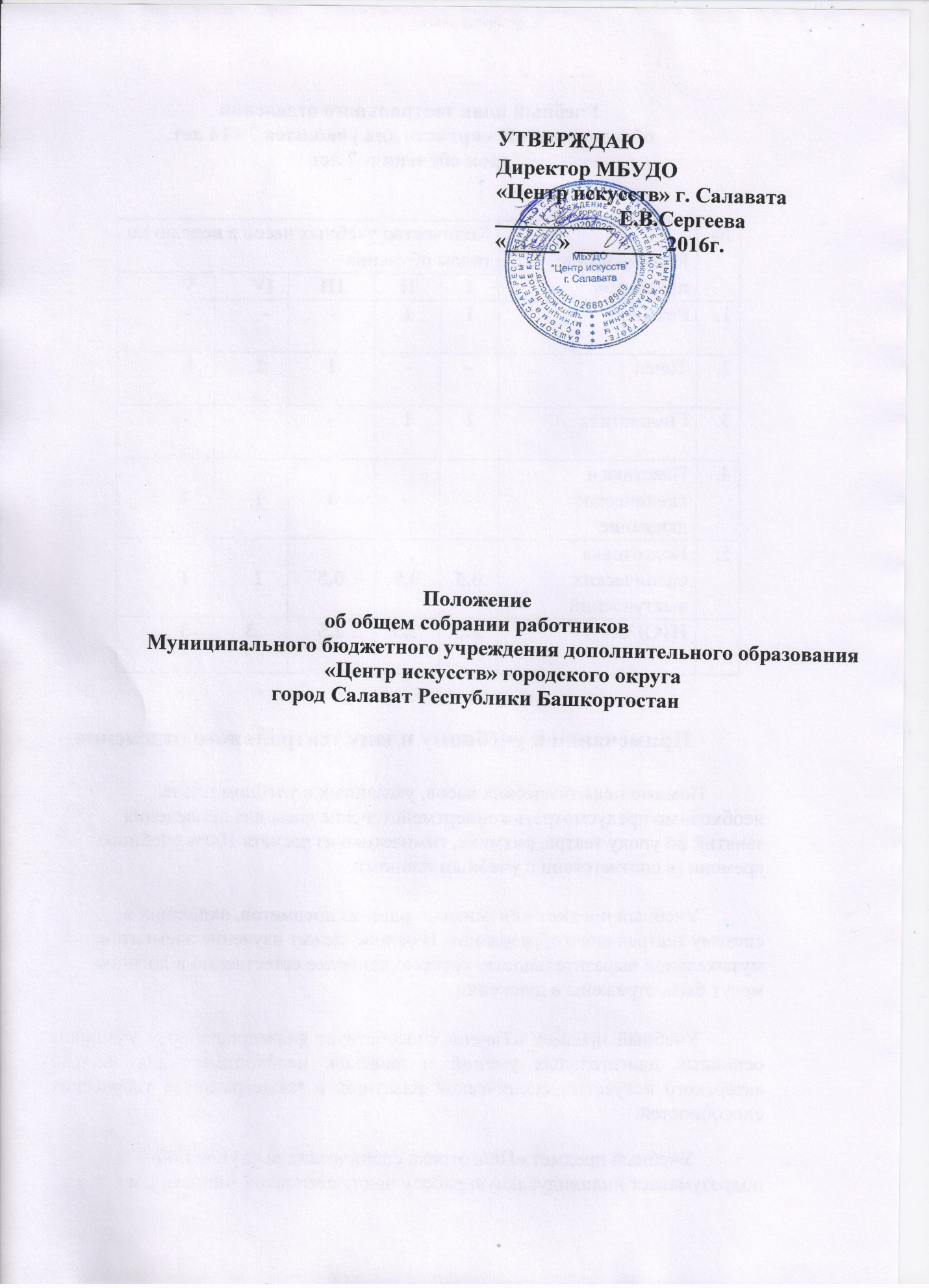 Общие положенияОбщее собрание работников Муниципального  учреждения дополнительного образования  «Центр искусств» городского округа  город Салават Республики Башкортостан (далее – Центр), является коллегиальным органом самоуправления, реализующим демократический и государственно-общественный характер управления Центром. Решения собрания, принятые в соответствии с его компетенции, являются обязательными для директора, его работников, учащихся, их родителей (законных представителей).В своей деятельности собрание руководствуется Конституциями Российской Федерации и Республики Башкортостан, п.4 ст. 26 Федерального Закона от 01.09.2013 г. № 273-ФЗ «Об образовании в Российской Федерации» (с изм. от 03.02.2014 № 11-ФЗ, 15-ФЗ) и другими федеральными законами, указами Президента Российской Федерации и Президента Республики Башкортостан, Типовым положением об Учреждении, законами и нормативными правовыми актами Российской Федерации и Республики Башкортостан, постановлениями, решениями, распоряжениями и приказами, Уставом, настоящим положением, иными локальными нормативными актами Центра.. Основными задачами собрания являются:Определение основных направлений развития Центра и особенностей его образовательной программы;Содействие в повышении эффективности финансово-хозяйственной деятельности Учреждения, в рациональном использовании выделяемых Учреждению бюджетных средств, полученных от его собственной деятельности и иных источников;Содействие в формировании оптимальных условий и во внедрении эффективных форм организации образовательного процесса;Контроль соблюдения здоровых и безопасных условий для всех участников образовательного процесса.Компетенция общего собрания работниковДля осуществления своих задач собрание:2.1. Обсуждает ежегодный отчет о поступлении и расходовании финансовых материальных средств Центра;2.2. Принимает локальные нормативные акты, регулирующие  трудовые отношения с работниками , оплаты труда, охраны труда;2.3. Рассматривает и обсуждает вопросы стратегии развития Центра;2.4.  Рассматривает и обсуждает вопросы материально-технического обеспечения и оснащения образовательного процесса;2.5.Заслушивает отчеты директора и коллегиальных органов управления по вопросам их деятельности;2.6.Рассматривает иные вопросы деятельности Центра, вынесенных на рассмотрение директором, коллегиальными органами управления Центра.3. Состав собрания и его формирование3.1. Все работники Центра являются членами общего собрания работников.3.2. На первом заседании собрания избирается его председатель и секретарь.Председатель и секретарь общего собранияОбщее собрание возглавляет Председатель, избираемый голосованием из числа членов собрания большинством голосов от числа присутствующих на заседании членов собрания.Председатель собрания организует и планирует его работу, созывает заседания собрания и председательствует на них, организует ведение протокола собрания, подписывает протоколы и решения собрания, контролирует их выполнение.Для организации работы собрания избирается секретарь собрания, который ведет протоколы и иную документацию собрания.Организация работы общего собрания Общее собрание проводится по мере необходимости, но не реже двух раз в год, а также по инициативе председателя, по требованию директора, заявлению членов собрания, подписанному не менее чем одной четвертой частью членов трудового коллектива. Дата, время, повестка заседания собрания, а также необходимые материалы доводятся до сведения членов собрания не позднее, чем за 5 дней до заседания. Решение собрания считается правомочным, если на собрании  присутствовало не менее половины членов трудового коллектива. По приглашению, с правом совещательного голоса, могут принимать участие лица, не являющиеся членами собрания, если против этого не возражает более половины членов трудового коллектива, присутствующих на собрании.Решения собрания принимаются открытым голосованием простым большинством голосов, присутствующих на заседании. Заседание Общего собрания правомочно, если на нем присутствует  50%  и более работников Центра.Каждый член собрания обладает одним голосом. В случае равенства голосов  решающим  является голос председателя.Решение собрания с согласия всех его членов могут быть приняты заочным голосованием  с помощью опросного листа. В этом случае решение считается принятым, если за решение заочно проголосовали более половины всех членов собрания, имеющих право решающего голоса.На собрании ведется протокол. В протоколе указываются:- время его проведения:- количество присутствующих и отсутствующих на собрании;- повестка дня;- краткое изложение всех выступлений по вопросам повестки дня;- вопросы, поставленные на голосование и итоги голосования по ним;- принятые постановления;Протокол собрания подписывается председателем и секретарем, которые несут ответственность за достоверность протокола.Постановления и протоколы собрания включаются в номенклатуру дел Центра и доступны для ознакомления любым лицам, имеющим право быть членом собрания.Члены собрания работают безвозмездно на добровольной основе.Организационно-техническое обеспечение собрания, подготовка аналитических, справочных и других материалов к собраниям возлагается на администрацию Центра.Комиссии общего собрания работниковСобрание имеет право создавать постоянные и временные комиссии для подготовки материалов к общему собранию и разработки проектов постановлений и выполнения функций.Собрание определяет структуру, количество членов и персональное членство в комиссиях, назначает из числа членов собрания председателя комиссии; утверждает задачи, функции, персональный состав и регламент работ комиссий. В комиссии могут входить с их согласия любые лица, которых совет сочтет необходимым включить в комиссии.По основным направлениям деятельности собрания могут создаваться постоянные комиссии собрания. Для подготовки отдельных вопросов, выносимых на заседание собрания, и реализации решений, принятых по ним, могут создаваться временные комиссии.Предложения постоянной или временной комиссии носят рекомендательный характер и могут быть утверждены собранием в качестве обязательных решений при условии, если они не выходят за рамки полномочий собрания.Права и ответственность члена общего собрания Член собрания имеет право:Участвовать в обсуждении и принятии решений собрания, выражать в письменной форме свое особое мнение, которое подлежит фиксации в протоколе собрания;Инициировать проведение собрания по любому вопросу, относящемуся к компетенции собрания;Требовать от администрации Учреждения предоставления всей необходимой для участия в работе собрания информации по вопросам, относящимся к компетенции собрания;Член собрания обязан принимать активное участие в работе собрания, действуя при этом исходя из принципов добросовестности и здравомыслия.СОГЛАСОВАНОПредседатель профкома______________Т.Ю.АдигамоваПринято на общем собрании работниковПротокол № _3    от 03.02.2016г.______